DĚJEPIS DO 26.4. – otázky zašlete do neděle na můj mail.Téma dnešního týdne: ŘECKO – PERSKÉ VÁLKYPusťte si následující výukové video:https://www.youtube.com/watch?v=mgoaPiCW-30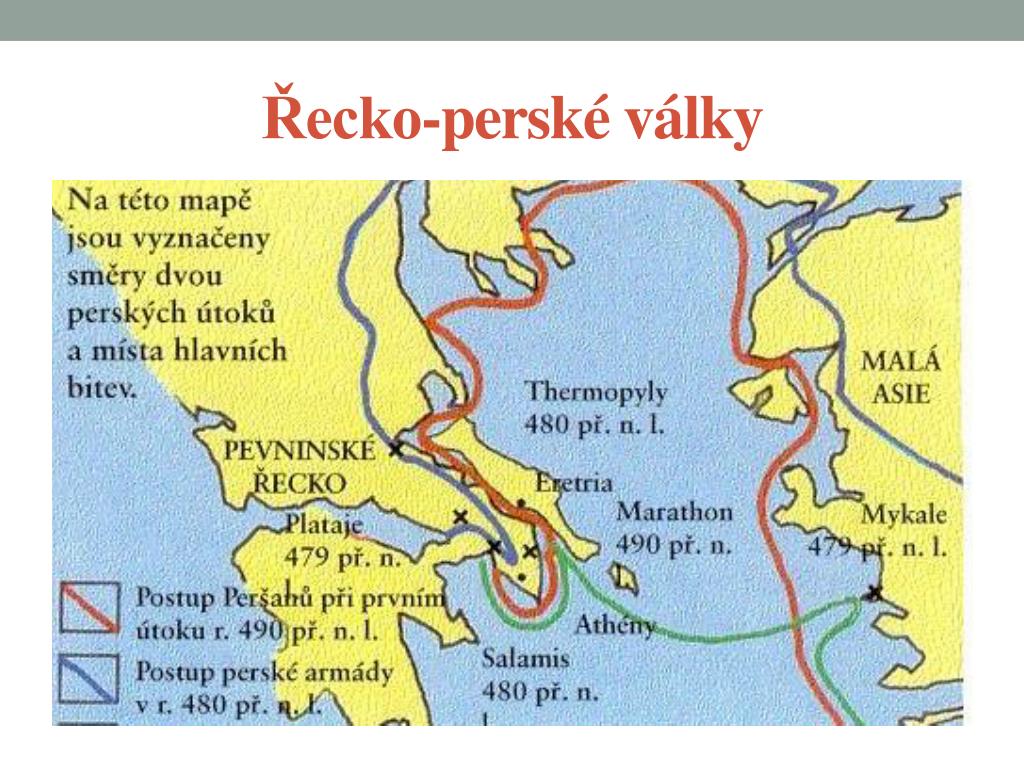 Tuto mapu, pokud máte možnost, si nalepte k zápisu učiva.Učebnice str. 71 - prohlédněte si mapu.Zápis k vlepení nebo opsání:V 8. – 6.století probíhala, jak už víte, řecká kolonizace – zakládání nových měst a osad mimo vlastní Řecko. Některé z nich byly založeny právě v Malé Asii – na konci 6.století př.n.l. je však začal ohrožovat mocný soused – Perská říše, Peršané. Postupně se tak řecká města v Malé Asii dostala pod nadvládu Peršanů – s tím se ale nehodlala smířit!Úkol číslo 1: Vyhledej v mapě v učebnici názvy dvou řeckých měst pod perskou nadvládou:__________________________________________________________________________Úkol číslo 2: Který stát se dneska nachází na území Malé Asie? T ____  _____  _____  _____  _____  _____Příčiny řecko – perských válek:Vzbouření maloasijských měst proti perské nadvláděNa pomoc přišly jen AthéňanéPovstání sice potlačeno, Peršané to ale vzali jako záminku k dalšímu útoku na ŘeckoBitva u Marathonu490 př.n.l. – přesila Peršanů se vylodila u obce Marathon nedaleko Athén – najdi si na mapě Díky skvělé athénské taktice zvítězilI Řekové, i když jich bylo asi čtyřikrát méněÚkol číslo 3: Přečti si v učebnici na straně 45 zajímavost a odpověz na otázku:Na počest této události byla na novodobých olympijských hrách zavedena jaká disciplína? ____________________________________________ Kolik měří? _____________________Jaká byla skutečná vzdálenost Marathonu od Athén? ________________________________Bitva u Thermopyl480 př.n.l. znovu Peršané zaútočili Athéňané měli silné loďstvoPeršanů opět přesilaNa pomoc Athénám se vydala Sparta – snažila se Peršany zastavit v horské soutěsce u Thermopyl – 300 Sparťanů vedl král Leonidaszrada místního občana vedla k tomu, že Peršané vpadli do zad Sparťanům a ti všichni zde padlinásledně Peršané vtrhli do Athén a vypálili jeÚkol číslo 4:Koho podle tebe vyobrazuje socha?__________________________________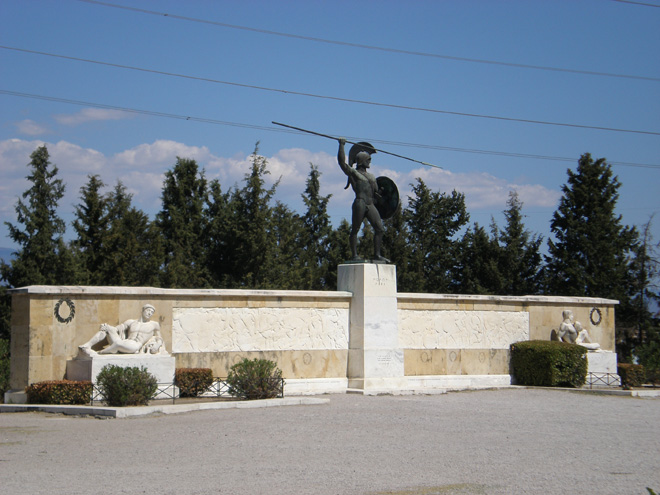 Bitva u Salamíny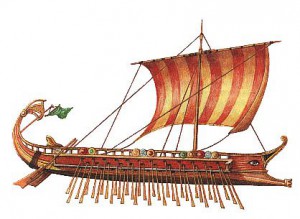 480 př.n.l. – námořní bitva u ostrova Salamíny – Řekové zvítězilik vítězství napomohla lest – Řekové vlákali těžkopádné perské lodě do mořské úžiny a sami bojovali na dobře ovladatelných lodích – TRIÉRYBitva u Plataj479 př.n.l. -opětovná porážka Peršanů na pevniněŘECKO – PERSKÉ VÁLKY SKONČILY PO VÍCE NEŽ 40 LETECH VÍTĚZSTVÍM ŘEKŮ.Byla zachráněna řecká nezávislostOsvobozena řecká města v Malé Asii Něco navíc k vojenským dějinám: Toto je řecký HOPLÍT – má dlouhý oštěp a kruhový štít.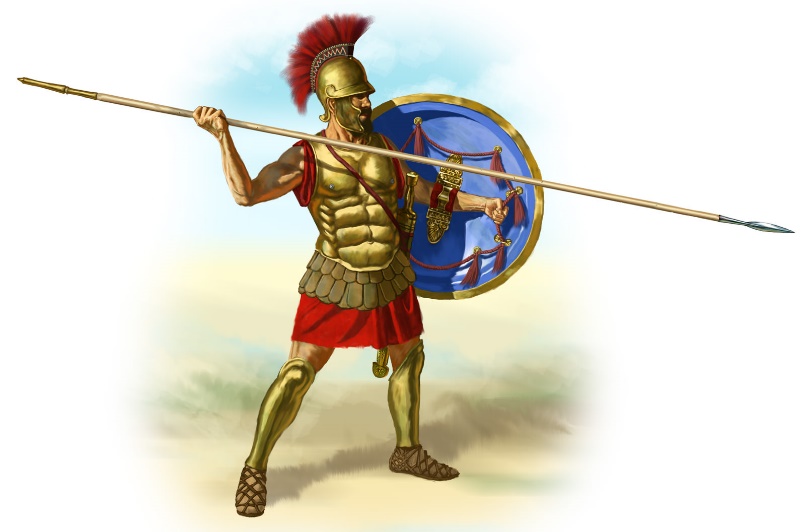 Bojují ve formaci, zvané FALANGA.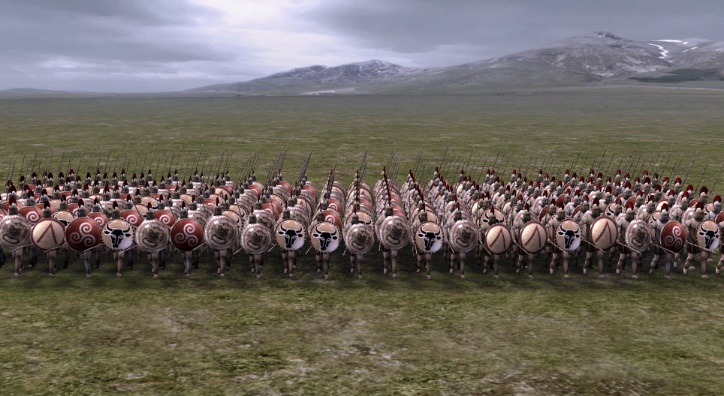 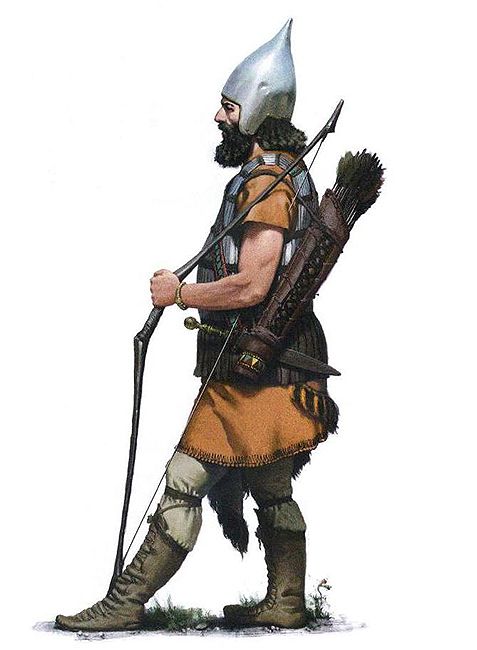 Peršan – pěší lučištník.